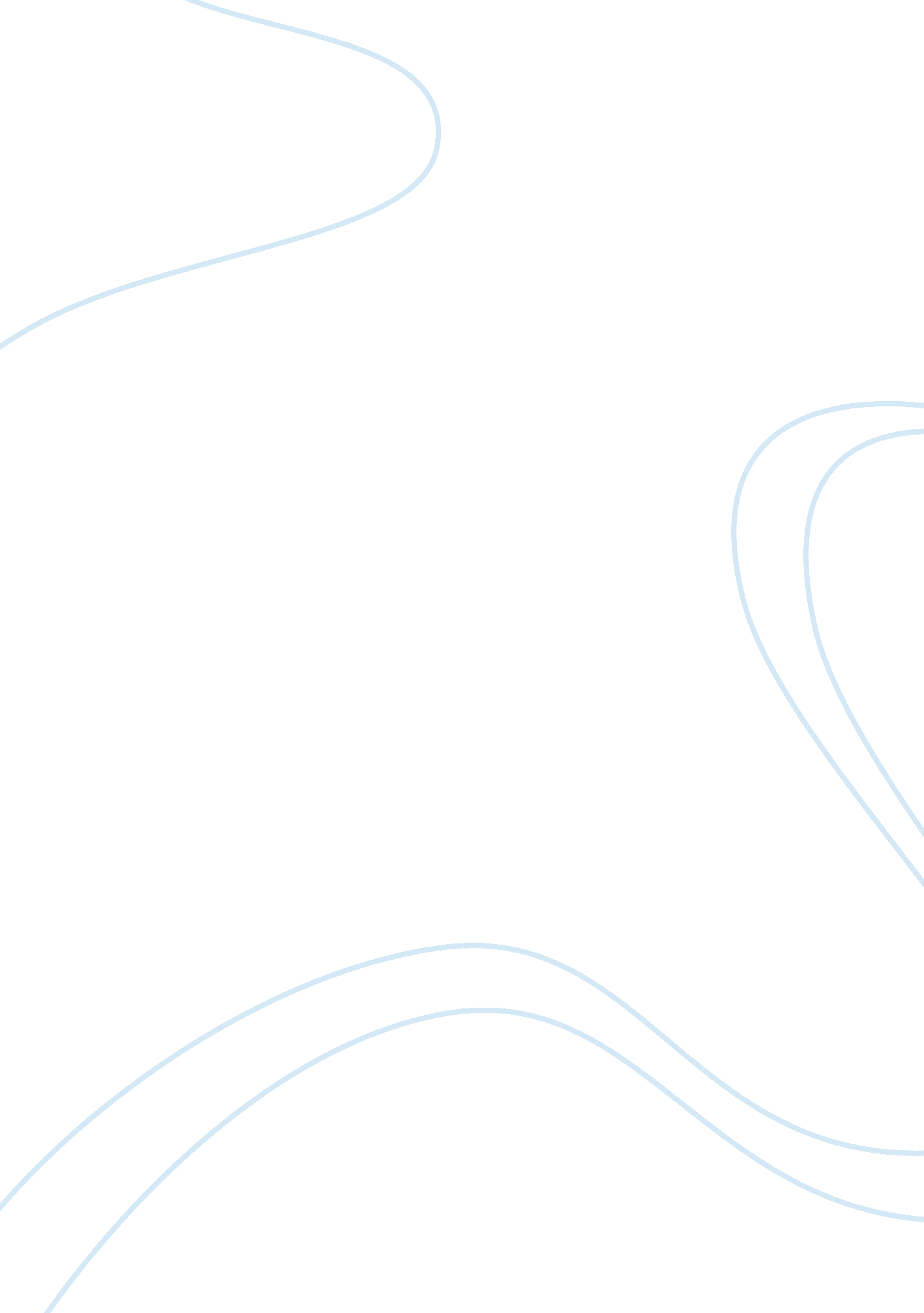 Review of the ones that got awayEntertainment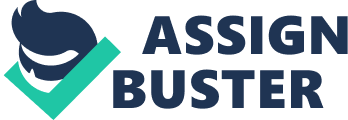 The ones from Omelas go away as a result of they are doing not need to be a celebration to the terrible crime of scapegoating the one wretched kid. They decide that it’s not worthwhile. The individuals of Omelas settle for the sacrifice of the kid as a result of it keeps them in their good life. For them to be happy and carefree, the kid must suffer. All of them have to be compelled to learn “ acceptance of their helplessness. It’s a personal call. They ne’er return, and “ they appear to understand wherever they’re going.” Leaving Omelas may be an ethical call. An ethical call during this case would be a choice created in an exceedingly means in order that action or inaction conforms to one’s morals. Typically, we tend to visit an ethical call once the selection created isn’t the selection that will be valid per some explanation. it’s an irreversible selection, and it means that cutting oneself from the community forever. However United Nations agency would need to be a part of a community like this anyway to sacrifice one kid for the peace of all? They volitionally exchange the extreme and terrible suffering of 1 very little kid for his or her own happiness. This can be the exchange that enables Omelas to be such a good, rich and satisfied town. It’s solely the minority United Nations agency answer the scene of this young kid and her suffering United Nations agency ar unwilling to enter. I feel that people who leave Omelas ar most likely the foremost attention-grabbing characters. On one hand, they need understood that their notion of happiness was predicated upon another’s suffering. At the same time, they leave and enter a realm wherever guilt and private torment can continually be a locality of their consciousness. This can be what makes them powerfully compelling characters. Wherever they’re going showing emotion is to a realm wherever the happiness they once knew can ne’er be back once more. They’re stepping into a website wherever they may apprehend happiness or a brief respite from pain, however their existence can forever be nonmoving in an exceedingly sense of guilt. This comes from their silence whereas they enjoyed life in Omelas whereas the kid suffered impossible pain. The actual fact they leave indicates their profound self-reproach and unhappiness over such a state of affairs. Their departure implies that they carry with them a way of non-public responsibility of want to vary a state of affairs they can’t. They’re going to a world where happiness can continually be tempered by a way of past and future experiences of guilt and anguish. 